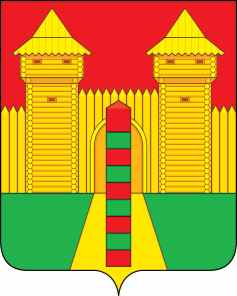 АДМИНИСТРАЦИЯ  МУНИЦИПАЛЬНОГО  ОБРАЗОВАНИЯ «ШУМЯЧСКИЙ   РАЙОН» СМОЛЕНСКОЙ  ОБЛАСТИПОСТАНОВЛЕНИЕот 23.12.2021г. № 580          п. ШумячиВ соответствии с  Уставом муниципального образования «Шумячский район» Смоленской областиАдминистрация муниципального образования «Шумячский район»                 Смоленской областиП О С Т А Н О В Л Я Е Т:1. Внести в муниципальную программу «Создание условий  для эффективного управления муниципальным образованием «Шумячский район» Смоленской области», утвержденную постановлением Администрации муниципального образования «Шумячский район» Смоленской области от 14.11.2014 г. № 557 (в редакции постановлений Администрации  муниципального образования «Шумячский район» Смоленской области от 22.05.2015г.  № 320, от 24.11.2015г. № 744, от 24.12.2015г. № 835, от 31.12.2015г. № 866, от 24.02.2016г. № 127,от 24.03.2016г. № 254,  от 11.05.2016г. № 362, от 19.05.2016г. № 393, от 27.09.2016г. № 668, от 28.10.2016г. № 742, от 22.11.2016г. № 785, от 27.12.2016г. № 837, от 16.02.2017г. № 117, от 23.03.2017г.          № 248, от 18.05.2017г. № 384, от 09.06.2017г. № 440, от 18.07.2017г. № 493, от 08.11.2017г. № 695, от 27.11.2017г. № 744, от 25.12.2017г. № 820, от 14.08.2018г.         № 401, от 25.09.2018г. № 456, от 27.09.2018г. № 462, от 28.11.2018г. № 567, от 25.12.2018г. № 622, от 14.03.2019г. № 134, от 26.03.2019г. № 161, от 29.10.2019г.           № 483, от 26.12.2019г №600, от 25.03.2020г. №165, от 03.06.2020г. № 297,                          от 03.11.2020г. № 536, от 09.12.2020г №616, от 19.02.2021г №78, от 03.03.2021г №91, от 26.05.2021г №203, от 20.10.2021г №465, от 10.12.2021г №563) (далее - муниципальная программа),  следующие изменения:1.1. В муниципальной программе:1.1.1. В паспорте: -позицию «Сроки (этапы) реализации муниципальной программы»  изложить в следующей редакции:«                                                                                                            »- позицию «Объемы ассигнований муниципальной программы (по годам реализации и в разрезе источников финансирования)» изложить в следующей редакции:«»1.1.2. Раздел 4 изложить в следующей редакции:       «Раздел 4. Обоснование ресурсного обеспечения  муниципальной программыОбщий объем финансирования Программы:За счет средств федерального бюджета составит 703 730 рублей, в том числе по годам реализации:- 2014 год - 703 730.00 руб.;- 2015 год -            0.00  руб.;- 2016 год -            0.00  руб.;- 2017 год -            0.00  руб.;- 2018 год -            0.00  руб.;- 2019 год -            0.00  руб.;- 2020 год -            0.00  руб.;- 2021 год -            0.00 руб.;- 2022 год-             0.00 руб.;- 2023 год-             0.00 руб.;- 2024 год-             0.00 руб.За счет средств областного бюджета  составит 13 068 870.48 рублей,  в том числе по годам реализации:- 2014 год -    683 364.00 руб.;- 2015 год -    755 600.00 руб.;- 2016 год-  2 390 700.00 руб.;- 2017 год-  4 004 275.00 руб.;- 2018 год-  1 105 108.48 руб.;- 2019 год -    633 500.00 руб.;- 2020 год -    668 543.00 руб.;- 2021 год-     681 900.00 руб.;- 2022 год-     688 480.00 руб.;- 2023 год-     714 900.00 руб.;- 2024 год-     742 500.00 руб.За счет средств местного бюджета составит   269 599 838.56  рублей, в том числе по годам реализации:- 2014 год -  18 758 632.00 руб.;         - 2015 год -  23 080 438.00 руб.;         - 2016 год -  24 264 460.00 руб.;         - 2017 год -  24 260 847.00 руб.;         - 2018 год-   24 854 220.65 руб.;         - 2019 год -  26 141 689.78 руб.;         - 2020 год -  28 202 503.00 руб.;         - 2021 год -  30 797 053.13 руб.;         - 2022 год-   31 038 295.00 руб.;         - 2023 год-   19 102 350.00 руб.;         - 2024 год-   19 099 350.00 руб.Источником финансирования является федеральный, областной бюджет и местный бюджет  муниципального образования «Шумячский район» Смоленской области. Объемы финансирования мероприятий муниципальной программы подлежат уточнению при формировании бюджета муниципального образования «Шумячский район» Смоленской области  на соответствующий финансовый год.В том числе:- объем финансирования по подпрограмме «Обеспечивающая подпрограмма»  составит  172 330 078.04  руб., из них обл. бюджет  535 508.48 рублей,  в том числе по годам:- 2014 год -  11 308 688.00 руб.;- 2015 год -  14 719 338.00 руб.;- 2016 год -  15 779 370.00 руб.; в т.ч. обл. бюджет 118 100.00 руб.- 2017 год -  15 682 002.00 руб.;- 2018 год -  16 294 302.93 руб.; в т.ч. обл. бюджет 417 408.48 руб. - 2019 год -  16 543 983.78 руб.;- 2020 год -  17 113 990.20 руб.;- 2021 год -  17 615 553.13 руб.;- 2022 год-   17 938 750.00 руб.;- 2023 год-   14 668 550.00 руб.;- 2024 год-   14 665 550.00 руб.- объем финансирования по подпрограмме «Материально-техническое и транспортное обеспечение деятельности органов местного самоуправления муниципального образования «Шумячский район» Смоленской области» составит  54 135 909 рублей, из них областной бюджет 61 000 рублей, в том числе по годам:- 2014 год -  3 814 710.00 руб.;- 2015 год -  3 983 500.00 руб.;- 2016 год -  4 013 000.00 руб.;- 2017 год -  3 895 000.00 руб.;- 2018 год -  4 176 000.00 руб.; в т.ч. обл.бюджет 61 000.00 руб.- 2019 год -  4 788 180.00 руб.;- 2020 год -  5 695 874.00 руб.;- 2021 год -  7 933 500.00 руб.;- 2022 год -  6 968 545.00 руб.;- 2023 год -  4 433 800.00 руб.;- 2024 год -  4 433 800.00 руб.- объем финансирования по подпрограмме «Противодействие коррупции в муниципальном образовании «Шумячский район» Смоленской области» составит  1 000 рублей, в том числе по годам:- 2014 год -         0.00 руб.;- 2015 год -         0.00 руб.;- 2016 год -         0.00 руб.;- 2017 год -         0.00 руб.;- 2018 год -         0.00 руб.;- 2019 год -         0.00 руб.;- 2020 год -         0.00 руб.;- 2021 год -         0.00 руб.;- 2022 год -  1 000.00 руб.;- 2023 год-          0.00 руб.;- 2024 год-          0.00 руб. - объем финансирования по подпрограмме «Развитие малого и среднего предпринимательства на территории муниципального образования «Шумячский район» Смоленской области» составит 35 000 рублей, в том числе по годам:- 2014 год-         0.00 руб.;- 2015 год-         0.00 руб.;- 2016 год-         0.00 руб.;- 2017 год-  5 000.00 руб.;- 2018 год-  5 000.00 руб.;- 2019 год-         0.00 руб.;- 2020 год-         0.00 руб.;- 2021 год-         0.00 руб.;- 2022 год-25 000.00 руб.;- 2023 год-         0.00 руб.;- 2024 год-          0.00 руб.- объем финансирования по подпрограмме «Создание условий для осуществления градостроительной деятельности на территории муниципального образования «Шумячский район» Смоленской области»  составит 1 380 000 рублей, в том числе по годам и в разрезе бюджетов: За счет средств областного бюджета составит 1 128 600 рублей, в том числе по годам:- 2014 год -             0.00  руб.;- 2015 год -             0.00 руб.;- 2016 год -  376 200.00 руб.;- 2017 год -  752 400.00 руб.;- 2018 год -            0.00  руб.;- 2019 год -            0.00  руб.;- 2020 год -            0.00  руб.;- 2021 год -            0.00 руб.;- 2022 год -           0.00 руб.;- 2023 год-             0.00 руб.;- 2024 год-             0.00 руб.За счет средств местного бюджета составит 251 400 рублей, в том числе по годам: -2014 год -            0.00 руб.; -2015 год -            0.00 руб.; -2016 год -   19 800.00 руб.;- 2017 год -   39 600.00 руб.;- 2018 год -            0.00 руб.;- 2019 год -            0.00 руб.;- 2020 год - 192 000.00 руб.;- 2021 год-             0.00 руб.;- 2022 год -            0.00 руб.;- 2023 год-             0.00 руб.;- 2024 год-             0.00 руб.- объем финансирования по подпрограмме ««Комплексное развитие систем коммунальной инфраструктуры на территории Шумячского района Смоленской области» составит 4 115 740 рублей, в том числе по годам и в разрезе бюджетов: За счет средств областного бюджета составит 3 892 400 рублей, в том числе по годам:- 2014 год -               0.00 руб.;- 2015 год -               0.00 руб.;- 2016 год - 1 292 400.00 руб.;- 2017 год - 2 600.000.00 руб.;- 2018 год -               0.00 руб.;- 2019 год -               0.00 руб.;- 2020 год -               0.00 руб.;- 2021 год -               0.00 руб.;- 2022 год -               0.00 руб.;- 2023 год-                0.00 руб.;- 2024 год-                 0.00 руб.За счет средств местного бюджета составит 223 340 рублей, в том числе по годам: -2014 год -              0.00 руб.; -2015 год -              0.00 руб.; -2016 год -     14 340.00 руб.;- 2017 год -       4 000.00 руб.;- 2018 год -              0.00 руб.;- 2019 год -              0.00 руб.;- 2020 год -              0.00 руб.;- 2021 год -              0.00 руб.- 2022 год -   205 000.00 руб. - 2023 год-               0.00 руб.- 2024 год-               0.00 руб.»1.2. В подпрограмме «Обеспечивающая подпрограмма»1.2.1.в паспорте:-позицию «Сроки (этапы) реализации подпрограммы» изложить в следующей редакции:«                                                                                                                     »-позицию « Объемы ассигнований подпрограммы (по годам реализации и в разрезе источников финансирования)» изложить в следующей редакции:«                                                                                                                      »1.2.2. раздел 4 «Обоснование ресурсного обеспечения «Обеспечивающей подпрограммы» изложить в следующей редакции:   4. Обоснование ресурсного обеспечения «Обеспечивающей подпрограммы»«Общий объем бюджетных ассигнований на содержание Администрации муниципального образования «Шумячский район» Смоленской области на 2014-2024 года составляет 172 330 078 рублей 04 копейки (в т.ч. обл. б-т 535 508.48 руб.), из них расходы на оплату труда  145 968 905.23 рубля, в том числе по годам: - 2014 год - 11 308 688 руб., из них расходы на оплату труда  -   8 915 788 руб.;- 2015 год - 14 719 338 руб., из них расходы на оплату труда -  12 286 188 руб.;- 2016 год - 15 779 370  руб., из них расходы на оплату труда -13 088 160 руб.;- 2017 год - 15 682 002 руб., из них расходы на оплату труда - 12 773 710 руб.;- 2018 год - 16 294 302.93 руб., из них расходы на оплату труда - 13 596 044.45 руб.;- 2019 год - 16 543 983.78 руб., из них расходы на оплату труда - 13 618 371.05 руб.;- 2020 год - 17 113 990.20 руб., из них расходы на оплату труда – 13 406 922.00 руб.;-2021 год – 17 615 553.13 руб., из них расходы на оплату труда – 14 281 071.73 руб.;-2022 год- 17 938 750.00 руб., из них расходы на оплату труда – 14 665 550.00 руб.;-2023 год- 14 668 550.00 руб., из них расходы на оплату труда – 14 668 550.00 руб.;-2024 год-  14 665 550.00 руб., из них расходы на оплату труда-14 668 550.00 руб.                                                                                                                                     »             1.3. В подпрограмме «Материально-техническое и транспортное обеспечение деятельности органов местного самоуправления муниципального образования «Шумячский район» Смоленской области»1.3.1.в паспорте:-позицию «Сроки (этапы) реализации подпрограммы» изложить в следующей редакции:«                                                                                                                                     »-позицию « Объемы ассигнований подпрограммы (по годам реализации и в разрезе источников финансирования)» изложить в следующей редакции:«                                                                                                                                  »1.3.2. в разделе 2  «Цели и целевые показатели реализации подпрограммы» последний абзац:«Программа выполняется с 2014 года по 2021 год» заменить на абзац «Программа выполняется с 2014 года по 2024 год».1.3.3. раздел 4 «Обоснование ресурсного обеспечения подпрограммы» изложить в следующей редакции:  «4. Обоснование ресурсного обеспечения подпрограммыОбщий объем финансирования Подпрограммы составляет 54 135 909  рублей, из них областной бюджет 61 000 рублей, в том числе по годам:2014г.- 3 814 710 рублей, в том числе фонд оплаты труда -2 407 000 рублей;2015г.- 3 983 500рублей, в том числе фонд оплаты труда – 2 501 400 рублей;2016г.- 4 013 000 рублей, в том числе фонд оплаты труда -2 500 000 рублей;2017г.- 3 895 000 рублей, в том числе фонд оплаты труда -2 470 000 рублей;2018г.- 4 176 000 рублей, в том числе фонд оплаты труда -2 821 000 рублей, из них обл.б-т.- 61 000 руб.;2019г.- 4 788 180 рублей, в том числе фонд оплаты труда - 3 181 180 рублей;2020г. -5 695 874 рублей, в том числе фонд оплаты труда – 3 557 974 рублей;2021г.- 7 933 500 рублей, в том числе фонд оплаты труда -4 119 700 рублей;2022г.- 6 968 545 рублей, в том числе фонд оплаты труда -4 433 800 рублей;2023г.- 4 433 800 рублей, в том числе фонд оплаты труда -4 433 800 рублей;2024г.- 4 433 800 рублей, в том числе фонд оплаты труда -4 433 800 рублей                                                                                                                  »1.4. Приложение № 4 к муниципальной  подпрограмме «Материально-техническое и транспортное обеспечение деятельности органов местного самоуправления муниципального  образования «Шумячский район» Смоленской области» изложить в новой редакции:«Перечень мероприятий подпрограммы«Материально-техническое и транспортное обеспечение деятельностиорганов местного самоуправления муниципальногообразования «Шумячский район» Смоленской области»1.4. В подпрограмме «Противодействие коррупции в муниципальном образовании «Шумячский район» Смоленской области»1.4.1.в паспорте:-позицию «Сроки (этапы) реализации подпрограммы» изложить в следующей редакции:«                                                                                                                                   »-позицию « Объемы ассигнований подпрограммы (по годам реализации и в разрезе источников финансирования)» изложить в следующей редакции:«                                                                                                                                   »1.4.2. второй абзац раздела 3 «Перечень основных мероприятий подпрограммы» подраздела 3.9 «Образовательная и просветительная деятельность в области предупреждения коррупции (антикоррупционная пропаганда) изложить в новой редакции:«                                                                                                                                      »1.4.3. раздел 4 «Обоснование ресурсного обеспечения подпрограммы» изложить в следующей редакции:  «4. Обоснование ресурсного обеспечения подпрограммыИсточники финансирования - средства местного бюджета муниципального образования «Шумячский район» Смоленской области.Общий объём финансирования подпрограммы составляет 1 000 рублей, в том числе по годам:2014 год -          0 руб.;2015 год -          0 руб.;2016 год -          0 руб.;2017 год -          0 руб.;2018 год  -         0 руб.;2019 год  -         0 руб.;2020 год  -         0 руб.;2021 год-           0руб.;2022 год-1 000.00 руб.;2023 год-            0 руб.;2024 год-            0 руб.                                                                                                                                »1.5. В подпрограмме «Развитие малого и среднего предпринимательства на территории муниципального образования «Шумячский район» Смоленской области»1.5.1.в паспорте:-позицию «Сроки (этапы) реализации подпрограммы» изложить в следующей редакции:«                                                                                                                                 »-позицию « Объемы ассигнований подпрограммы (по годам реализации и в разрезе источников финансирования)» изложить в следующей редакции:«                                                                                                                                   »1.5.2. в разделе 2  «Цели и целевые показатели реализации подпрограммы» третий абзац:«Подпрограмма реализуется с 2014 года по 2021 год» заменить на абзац  «Подпрограмма реализуется с 2014 года по 2024 год».1.5.3. раздел 4 «Обоснование ресурсного обеспечения подпрограммы» изложить в следующей редакции: «4. Обоснование ресурсного обеспечения подпрограммыОбщий объем средств бюджета муниципального образования «Шумячский район» Смоленской области, предусмотренных на реализацию подпрограммы составляет  35 000 рублей, в том числе по годам:2014 год -          0 руб.;2015 год -          0 руб.;2016 год -          0 руб.;2017 год -   5 000 руб.;2018 год -   5 000 руб.;2019 год -          0 руб.;2020 год -          0 руб.;2021 год –         0 руб.;2022 год-  25 000 руб.;2023 год-           0 руб.;2024 год-           0 руб.Объемы финансирования мероприятий подпрограммы подлежат ежегодному уточнению с учетом норм решения о бюджете муниципального образования «Шумячский район» Смоленской области района на соответствующий финансовый год, предусматривающих средства на реализацию подпрограммы.Перечень мероприятий подпрограммы«Развитие и поддержка малого и среднего предпринимательствана территории муниципального образования «Шумячский  район» Смоленской области»                                                                                                                                                                                                               »1.6. В подпрограмме «Создание условий для осуществления градостроительной деятельности на территории  муниципального образования «Шумячский район» Смоленской области»1.6.1.в паспорте:-позицию «Сроки (этапы) реализации муниципальной подпрограммы» изложить в следующей редакции:«                                                                                                                   »-позицию « Объемы ассигнований муниципальной подпрограммы» изложить в следующей редакции:«                                                                                                                    »1.6.2. раздел  IV «Обоснование ресурсного обеспечения муниципальной подпрограммы» изложить в следующей редакции:  «IV Обоснование ресурсного обеспечения муниципальной подпрограммыОбщий объем финансирования программы составит - 1 380 000 рублей, в том числе: средства бюджета муниципального образования «Шумячский район» -251 400 рублей, средства областного бюджета  -1 128 600 рублей, в том числе: -2016 год - 396 000  рублей:- средства бюджета муниципального образования «Шумячский район» - 19 800 рублей;- средства областного бюджета   - 376 200 рублей;-2017 год –  792 000 рублей:- средства бюджета муниципального образования «Шумячский район» -39 600 рублей;- средства областного бюджета -752 400 рублей -2018 год - 0 рублей,-2019 год - 0 рублей-2020 год – 192 000 рублей:- средства бюджета муниципального образования «Шумячский район» -192 000 рублей;-2021 год - 0 рублей;-2022 год – 0 рублей;-2023 год-   0 рублей;-2024 год-   0 рублей.                                                                                                                       »1.6.3 Приложение №1,2 к муниципальной подпрограмме «Создание условий для осуществления градостроительной деятельности на территории муниципального образования «Шумячский район» Смоленской области» изложить в новой редакции:«ЦЕЛЕВЫЕ ПОКАЗАТЕЛИреализации муниципальной подпрограммы«Создание условий для осуществления градостроительной деятельности на территории муниципального образования «Шумячский район» Смоленской области» (наименование муниципальной подпрограммы)ПЛАН реализации муниципальной подпрограммы на 2016-2024 годы (очередной финансовый год и плановый период)«Создание условий для осуществления градостроительной деятельности на территории муниципального образования «Шумячский район» Смоленской области»  (наименование муниципальной подпрограммы)1.7. В подпрограмме «Комплексное развитие систем коммунальной инфраструктуры  на территории Шумячского района Смоленской области»:1.7.1.в паспорте:-позицию «Сроки (этапы) реализации муниципальной подпрограммы» изложить в следующей редакции:«                                                                                                                     »-позицию « Объемы ассигнований муниципальной подпрограммы» изложить в следующей редакции:«                                                                                                               »1.7.2. Раздел IV «Обоснование ресурсного обеспечения подпрограммы»  изложить в новой редакции:«IV. Обоснование ресурсного обеспечения подпрограммыОбщий объем финансирования программы составит  4 115 740 рублей, в том числе: за счет областного бюджета- 3 892 400 рублей, в том числе по годам реализации:2016 год – 1 292 400 рублей 2017 год – 2 600 000 рублей 2018 год –               0 рублей 2019 год –               0 рублей 2020 год –               0 рублей 2021 год -               0 рублей2022 год-                0 рублей2023 год-                0 рублей2024 год-                0 рублей за счет средств бюджета муниципального образования «Шумячский район» 223 340 рублей, в том числе по годам реализации: 2016 год –  14 340 рублей 2017 год –    4 000 рублей 2018 год –           0 рублей 2019 год –           0 рублей 2020 год –           0 рублей2021 год -           0 рублей2022 год-  205 000рублей2023 год-             0 рублей2024 год-             0 рублей                                                                                                              »1.7.3. Изложить в новой редакции приложения к муниципальной программе:-№1 «Целевые показатели реализации муниципальной подпрограммы «Комплексное развитие систем коммунальной инфраструктуры  на территории Шумячского района Смоленской области»;-№2 «План реализации муниципальной подпрограммы на 2016-2024 года «Комплексное развитие систем коммунальной инфраструктуры  на территории Шумячского района Смоленской области»:«ЦЕЛЕВЫЕ ПОКАЗАТЕЛИреализации муниципальной подпрограммы«Комплексное развитие систем коммунальной инфраструктуры на территории Шумячского района Смоленской области» (наименование муниципальной подпрограммы)ПЛАН реализации муниципальной подпрограммы на 2016-2024 годы (очередной финансовый год и плановый период)«Комплексное развитие систем коммунальной инфраструктуры на территории Шумячского района Смоленской области»  (наименование муниципальной подпрограммы)Настоящее постановление вступает в силу со дня его подписания.Глава муниципального образования«Шумячский район» Смоленской области                                                                                                                     А.Н. Васильев О внесении изменений в муниципальную программу «Создание условий для эффективного управления муниципальным образованием «Шумячский район» Смоленской области» Сроки (этапы) реализации муниципальной программы 2014-2024 годаОбъемы ассигнований муниципальной программы (по годам реализации и в разрезе источников финансирования)объем ассигнований муниципальной программы: - за счет средств федерального бюджета составит 703 730 рублей, в том числе по годам реализации:               2014 год - 703 730.00 руб.;               2015 год -                 0 руб.;               2016 год -                 0 руб.;               2017 год -                 0 руб.;               2018 год-                  0 руб.;               2019 год -                 0 руб.;               2020 год -                 0 руб.;               2021 год -                 0 руб.;               2022 год-                  0 руб.;               2023 год-                  0 руб.;               2024 год-                  0 руб.  - за счет средств областного бюджета составит  13 068 870.48 рублей, в том числе по годам реализации:                2014 год -     683 364.00 руб.;               2015 год -     755 600.00 руб.;               2016 год -  2 390 700.00 руб.;               2017 год -  4 004 275.00 руб.;               2018 год-   1 105 108.48 руб.;               2019 год -     633 500.00 руб.;               2020 год -     668 543.00 руб.;               2021 год-      681 900.00 руб.;               2022 год-      688 480.00 руб.;               2023 год-      714 900.00 руб.;               2024 год-      742 500.00 руб. -  за счет средств местного бюджета составит   269 599 838.56 рублей, в том числе по годам реализации:                2014 год -  18 758 632.00 руб.;               2015 год -  23 080 438.00 руб.;               2016 год -  24 264 460.00 руб.;               2017 год -  24 260 847.00 руб.;               2018 год-   24 854 220.65 руб.;               2019 год -  26 141 689.78 руб.;               2020 год -  28 202 503.00 руб.;               2021 год -  30 797 053.13 руб.;               2022 год-   31 038 295.00 руб.;               2023 год-   19 102 350.00 руб.;               2024 год-   19 099 350.00 руб.Сроки (этапы) реализации подпрограммы 2014 – 2024 годаОбъемы ассигнований подпрограммы (по годам реализации и в разрезе источников финансирования)Общий объем средств по годам реализации, предусмотренных на реализацию подпрограммы составляет 172 330 078.04 руб., в т.ч. обл. б-т  535 508.48 руб.: -2014 год -  11 308 688.00 руб.; -2015 год -  14 719 338.00 руб.; -2016 год - 15 779 370.00 руб., в т.ч. обл. б-т 118 100.00 руб.- 2017 год -  15 682 002.00 руб.;- 2018 год -16 294 302.93 руб. в т.ч. обл.б-т 417 408.48 руб.- 2019 год -  16 543 983.78руб.;- 2020 год -  17 113 990.20 руб.;- 2021 год -  17 615 553.13 руб.;- 2022 год -  17 938 750.00 руб.;- 2023 год -  14 668 550.00 руб.;- 2024 год-   14 665 550.00 руб.Сроки (этапы) реализации подпрограммы 2014 – 2024 годаОбъемы ассигнований подпрограммы (по годам реализации и в разрезе источников финансирования)Общий объем средств по годам реализации, предусмотренных на реализацию подпрограммы составляет 54 135 909  руб., в т.ч. обл. бюджет 61 000 руб.:2014 - 3 814 710 руб.;2015 - 3 983 500 руб.;2016 - 4 013 000 руб.;2017 - 3 895 000 руб.;2018 -  4 176 000 руб., в т.ч. обл.б-т 61 000 руб.2019 - 4 788 180 руб.;2020 - 5 695 874 руб.;2021-  7 933 500 руб.;2022-  6 968 545 руб.;2023-  4 433 800 руб.;2024-  4 433 800 руб.Приложение № 4к муниципальной  подпрограмме «Материально-техническое и транспортное обеспечение деятельности органов местного самоуправления муниципального  образования «Шумячский район» Смоленской области»№ п/пНаименование мероприятияНаименование мероприятияСрок исполенияСрок исполенияОбъем финансирования, тыс. руб. (расходы на обеспечение деятельности и на приобретение оборудования и техники)Объем финансирования, тыс. руб. (расходы на обеспечение деятельности и на приобретение оборудования и техники)Объем финансирования, тыс. руб. (расходы на обеспечение деятельности и на приобретение оборудования и техники)Объем финансирования, тыс. руб. (расходы на обеспечение деятельности и на приобретение оборудования и техники)Объем финансирования, тыс. руб. (расходы на обеспечение деятельности и на приобретение оборудования и техники)Объем финансирования, тыс. руб. (расходы на обеспечение деятельности и на приобретение оборудования и техники)Объем финансирования, тыс. руб. (расходы на обеспечение деятельности и на приобретение оборудования и техники)Объем финансирования, тыс. руб. (расходы на обеспечение деятельности и на приобретение оборудования и техники)Объем финансирования, тыс. руб. (расходы на обеспечение деятельности и на приобретение оборудования и техники)Объем финансирования, тыс. руб. (расходы на обеспечение деятельности и на приобретение оборудования и техники)Объем финансирования, тыс. руб. (расходы на обеспечение деятельности и на приобретение оборудования и техники)Объем финансирования, тыс. руб. (расходы на обеспечение деятельности и на приобретение оборудования и техники)Объем финансирования, тыс. руб. (расходы на обеспечение деятельности и на приобретение оборудования и техники)Объем финансирования, тыс. руб. (расходы на обеспечение деятельности и на приобретение оборудования и техники)Объем финансирования, тыс. руб. (расходы на обеспечение деятельности и на приобретение оборудования и техники)Объем финансирования, тыс. руб. (расходы на обеспечение деятельности и на приобретение оборудования и техники)Объем финансирования, тыс. руб. (расходы на обеспечение деятельности и на приобретение оборудования и техники)Объем финансирования, тыс. руб. (расходы на обеспечение деятельности и на приобретение оборудования и техники)Объем финансирования, тыс. руб. (расходы на обеспечение деятельности и на приобретение оборудования и техники)Объем финансирования, тыс. руб. (расходы на обеспечение деятельности и на приобретение оборудования и техники)Объем финансирования, тыс. руб. (расходы на обеспечение деятельности и на приобретение оборудования и техники)Объем финансирования, тыс. руб. (расходы на обеспечение деятельности и на приобретение оборудования и техники)Объем финансирования, тыс. руб. (расходы на обеспечение деятельности и на приобретение оборудования и техники)Объем финансирования, тыс. руб. (расходы на обеспечение деятельности и на приобретение оборудования и техники)Объем финансирования, тыс. руб. (расходы на обеспечение деятельности и на приобретение оборудования и техники)Объем финансирования, тыс. руб. (расходы на обеспечение деятельности и на приобретение оборудования и техники)Объем финансирования, тыс. руб. (расходы на обеспечение деятельности и на приобретение оборудования и техники)Объем финансирования, тыс. руб. (расходы на обеспечение деятельности и на приобретение оборудования и техники)Объем финансирования, тыс. руб. (расходы на обеспечение деятельности и на приобретение оборудования и техники)Объем финансирования, тыс. руб. (расходы на обеспечение деятельности и на приобретение оборудования и техники)Объем финансирования, тыс. руб. (расходы на обеспечение деятельности и на приобретение оборудования и техники)Объем финансирования, тыс. руб. (расходы на обеспечение деятельности и на приобретение оборудования и техники)Объем финансирования, тыс. руб. (расходы на обеспечение деятельности и на приобретение оборудования и техники)Объем финансирования, тыс. руб. (расходы на обеспечение деятельности и на приобретение оборудования и техники)Объем финансирования, тыс. руб. (расходы на обеспечение деятельности и на приобретение оборудования и техники)всеговсеговсеговсеговсегов том числе по годамв том числе по годамв том числе по годамв том числе по годамв том числе по годамв том числе по годамв том числе по годамв том числе по годамв том числе по годамв том числе по годамв том числе по годамв том числе по годамв том числе по годамв том числе по годамв том числе по годамв том числе по годамв том числе по годамв том числе по годамв том числе по годамв том числе по годамв том числе по годамв том числе по годамв том числе по годамв том числе по годамв том числе по годамв том числе по годамв том числе по годамв том числе по годамв том числе по годамв том числе по годамИсточник финансированияИсточник финансированияОжидаемый результатОжидаемый результатОжидаемый результатОжидаемый результатИсполнитель201420142014201420152015201520162016201620172017201720182018201820182019201920192020202120212021202120212022202220222023/2024122334444455556667778889999101010111212121212131313151.Транспортное обеспечение деятельности МКУ «Автотранспортное учреждение Администрации МО «Шумячский район» Смоленской области»1.Транспортное обеспечение деятельности МКУ «Автотранспортное учреждение Администрации МО «Шумячский район» Смоленской области»1.Транспортное обеспечение деятельности МКУ «Автотранспортное учреждение Администрации МО «Шумячский район» Смоленской области»1.Транспортное обеспечение деятельности МКУ «Автотранспортное учреждение Администрации МО «Шумячский район» Смоленской области»1.Транспортное обеспечение деятельности МКУ «Автотранспортное учреждение Администрации МО «Шумячский район» Смоленской области»1.Транспортное обеспечение деятельности МКУ «Автотранспортное учреждение Администрации МО «Шумячский район» Смоленской области»1.Транспортное обеспечение деятельности МКУ «Автотранспортное учреждение Администрации МО «Шумячский район» Смоленской области»1.Транспортное обеспечение деятельности МКУ «Автотранспортное учреждение Администрации МО «Шумячский район» Смоленской области»1.Транспортное обеспечение деятельности МКУ «Автотранспортное учреждение Администрации МО «Шумячский район» Смоленской области»1.Транспортное обеспечение деятельности МКУ «Автотранспортное учреждение Администрации МО «Шумячский район» Смоленской области»1.Транспортное обеспечение деятельности МКУ «Автотранспортное учреждение Администрации МО «Шумячский район» Смоленской области»1.Транспортное обеспечение деятельности МКУ «Автотранспортное учреждение Администрации МО «Шумячский район» Смоленской области»1.Транспортное обеспечение деятельности МКУ «Автотранспортное учреждение Администрации МО «Шумячский район» Смоленской области»1.Транспортное обеспечение деятельности МКУ «Автотранспортное учреждение Администрации МО «Шумячский район» Смоленской области»1.Транспортное обеспечение деятельности МКУ «Автотранспортное учреждение Администрации МО «Шумячский район» Смоленской области»1.Транспортное обеспечение деятельности МКУ «Автотранспортное учреждение Администрации МО «Шумячский район» Смоленской области»1.Транспортное обеспечение деятельности МКУ «Автотранспортное учреждение Администрации МО «Шумячский район» Смоленской области»1.Транспортное обеспечение деятельности МКУ «Автотранспортное учреждение Администрации МО «Шумячский район» Смоленской области»1.Транспортное обеспечение деятельности МКУ «Автотранспортное учреждение Администрации МО «Шумячский район» Смоленской области»1.Транспортное обеспечение деятельности МКУ «Автотранспортное учреждение Администрации МО «Шумячский район» Смоленской области»1.Транспортное обеспечение деятельности МКУ «Автотранспортное учреждение Администрации МО «Шумячский район» Смоленской области»1.Транспортное обеспечение деятельности МКУ «Автотранспортное учреждение Администрации МО «Шумячский район» Смоленской области»1.Транспортное обеспечение деятельности МКУ «Автотранспортное учреждение Администрации МО «Шумячский район» Смоленской области»1.Транспортное обеспечение деятельности МКУ «Автотранспортное учреждение Администрации МО «Шумячский район» Смоленской области»1.Транспортное обеспечение деятельности МКУ «Автотранспортное учреждение Администрации МО «Шумячский район» Смоленской области»1.Транспортное обеспечение деятельности МКУ «Автотранспортное учреждение Администрации МО «Шумячский район» Смоленской области»1.Транспортное обеспечение деятельности МКУ «Автотранспортное учреждение Администрации МО «Шумячский район» Смоленской области»1.Транспортное обеспечение деятельности МКУ «Автотранспортное учреждение Администрации МО «Шумячский район» Смоленской области»1.Транспортное обеспечение деятельности МКУ «Автотранспортное учреждение Администрации МО «Шумячский район» Смоленской области»1.Транспортное обеспечение деятельности МКУ «Автотранспортное учреждение Администрации МО «Шумячский район» Смоленской области»1.Транспортное обеспечение деятельности МКУ «Автотранспортное учреждение Администрации МО «Шумячский район» Смоленской области»1.Транспортное обеспечение деятельности МКУ «Автотранспортное учреждение Администрации МО «Шумячский район» Смоленской области»1.Транспортное обеспечение деятельности МКУ «Автотранспортное учреждение Администрации МО «Шумячский район» Смоленской области»1.Транспортное обеспечение деятельности МКУ «Автотранспортное учреждение Администрации МО «Шумячский район» Смоленской области»1.Транспортное обеспечение деятельности МКУ «Автотранспортное учреждение Администрации МО «Шумячский район» Смоленской области»1.Транспортное обеспечение деятельности МКУ «Автотранспортное учреждение Администрации МО «Шумячский район» Смоленской области»1.Транспортное обеспечение деятельности МКУ «Автотранспортное учреждение Администрации МО «Шумячский район» Смоленской области»1.Транспортное обеспечение деятельности МКУ «Автотранспортное учреждение Администрации МО «Шумячский район» Смоленской области»1.1.Материально-техническое и транспортное обеспечение деятельности МКУ «Автотранспортное учреждение Администрации МО «Шумячский район» Смоленской области»Материально-техническое и транспортное обеспечение деятельности МКУ «Автотранспортное учреждение Администрации МО «Шумячский район» Смоленской области»2014-2024г.2014-2024г.1500546015005460150054601189710118971011897101189710118971012665001266500126650012665001267080126708012670801185290118529011852901122235112223511222351122235135430013543001354300183790035477003547700354770022347452234745223474522347450/00/0Местный бюджетМестный бюджетОбеспечение материально-технической и финансово- хозяйственной деятельности МКУ «Автотранспортное учреждение Администрации МО «Шумячский район» Смоленской области»Обеспечение материально-технической и финансово- хозяйственной деятельности МКУ «Автотранспортное учреждение Администрации МО «Шумячский район» Смоленской области»Обеспечение материально-технической и финансово- хозяйственной деятельности МКУ «Автотранспортное учреждение Администрации МО «Шумячский район» Смоленской области»МКУ «Автотранспортное учреждение Администрации МО «Шумячский район» Смоленской области»МКУ «Автотранспортное учреждение Администрации МО «Шумячский район» Смоленской области»2. Автотранспортное обслуживание органов местного самоуправления муниципального образования «Шумячский район» Смоленской области, структурных подразделений Администрации муниципального образования «Шумячский район» Смоленской области2. Автотранспортное обслуживание органов местного самоуправления муниципального образования «Шумячский район» Смоленской области, структурных подразделений Администрации муниципального образования «Шумячский район» Смоленской области2. Автотранспортное обслуживание органов местного самоуправления муниципального образования «Шумячский район» Смоленской области, структурных подразделений Администрации муниципального образования «Шумячский район» Смоленской области2. Автотранспортное обслуживание органов местного самоуправления муниципального образования «Шумячский район» Смоленской области, структурных подразделений Администрации муниципального образования «Шумячский район» Смоленской области2. Автотранспортное обслуживание органов местного самоуправления муниципального образования «Шумячский район» Смоленской области, структурных подразделений Администрации муниципального образования «Шумячский район» Смоленской области2. Автотранспортное обслуживание органов местного самоуправления муниципального образования «Шумячский район» Смоленской области, структурных подразделений Администрации муниципального образования «Шумячский район» Смоленской области2. Автотранспортное обслуживание органов местного самоуправления муниципального образования «Шумячский район» Смоленской области, структурных подразделений Администрации муниципального образования «Шумячский район» Смоленской области2. Автотранспортное обслуживание органов местного самоуправления муниципального образования «Шумячский район» Смоленской области, структурных подразделений Администрации муниципального образования «Шумячский район» Смоленской области2. Автотранспортное обслуживание органов местного самоуправления муниципального образования «Шумячский район» Смоленской области, структурных подразделений Администрации муниципального образования «Шумячский район» Смоленской области2. Автотранспортное обслуживание органов местного самоуправления муниципального образования «Шумячский район» Смоленской области, структурных подразделений Администрации муниципального образования «Шумячский район» Смоленской области2. Автотранспортное обслуживание органов местного самоуправления муниципального образования «Шумячский район» Смоленской области, структурных подразделений Администрации муниципального образования «Шумячский район» Смоленской области2. Автотранспортное обслуживание органов местного самоуправления муниципального образования «Шумячский район» Смоленской области, структурных подразделений Администрации муниципального образования «Шумячский район» Смоленской области2. Автотранспортное обслуживание органов местного самоуправления муниципального образования «Шумячский район» Смоленской области, структурных подразделений Администрации муниципального образования «Шумячский район» Смоленской области2. Автотранспортное обслуживание органов местного самоуправления муниципального образования «Шумячский район» Смоленской области, структурных подразделений Администрации муниципального образования «Шумячский район» Смоленской области2. Автотранспортное обслуживание органов местного самоуправления муниципального образования «Шумячский район» Смоленской области, структурных подразделений Администрации муниципального образования «Шумячский район» Смоленской области2. Автотранспортное обслуживание органов местного самоуправления муниципального образования «Шумячский район» Смоленской области, структурных подразделений Администрации муниципального образования «Шумячский район» Смоленской области2. Автотранспортное обслуживание органов местного самоуправления муниципального образования «Шумячский район» Смоленской области, структурных подразделений Администрации муниципального образования «Шумячский район» Смоленской области2. Автотранспортное обслуживание органов местного самоуправления муниципального образования «Шумячский район» Смоленской области, структурных подразделений Администрации муниципального образования «Шумячский район» Смоленской области2. Автотранспортное обслуживание органов местного самоуправления муниципального образования «Шумячский район» Смоленской области, структурных подразделений Администрации муниципального образования «Шумячский район» Смоленской области2. Автотранспортное обслуживание органов местного самоуправления муниципального образования «Шумячский район» Смоленской области, структурных подразделений Администрации муниципального образования «Шумячский район» Смоленской области2. Автотранспортное обслуживание органов местного самоуправления муниципального образования «Шумячский район» Смоленской области, структурных подразделений Администрации муниципального образования «Шумячский район» Смоленской области2. Автотранспортное обслуживание органов местного самоуправления муниципального образования «Шумячский район» Смоленской области, структурных подразделений Администрации муниципального образования «Шумячский район» Смоленской области2. Автотранспортное обслуживание органов местного самоуправления муниципального образования «Шумячский район» Смоленской области, структурных подразделений Администрации муниципального образования «Шумячский район» Смоленской области2. Автотранспортное обслуживание органов местного самоуправления муниципального образования «Шумячский район» Смоленской области, структурных подразделений Администрации муниципального образования «Шумячский район» Смоленской области2. Автотранспортное обслуживание органов местного самоуправления муниципального образования «Шумячский район» Смоленской области, структурных подразделений Администрации муниципального образования «Шумячский район» Смоленской области2. Автотранспортное обслуживание органов местного самоуправления муниципального образования «Шумячский район» Смоленской области, структурных подразделений Администрации муниципального образования «Шумячский район» Смоленской области2. Автотранспортное обслуживание органов местного самоуправления муниципального образования «Шумячский район» Смоленской области, структурных подразделений Администрации муниципального образования «Шумячский район» Смоленской области2. Автотранспортное обслуживание органов местного самоуправления муниципального образования «Шумячский район» Смоленской области, структурных подразделений Администрации муниципального образования «Шумячский район» Смоленской области2. Автотранспортное обслуживание органов местного самоуправления муниципального образования «Шумячский район» Смоленской области, структурных подразделений Администрации муниципального образования «Шумячский район» Смоленской области2. Автотранспортное обслуживание органов местного самоуправления муниципального образования «Шумячский район» Смоленской области, структурных подразделений Администрации муниципального образования «Шумячский район» Смоленской области2. Автотранспортное обслуживание органов местного самоуправления муниципального образования «Шумячский район» Смоленской области, структурных подразделений Администрации муниципального образования «Шумячский район» Смоленской области2. Автотранспортное обслуживание органов местного самоуправления муниципального образования «Шумячский район» Смоленской области, структурных подразделений Администрации муниципального образования «Шумячский район» Смоленской области2. Автотранспортное обслуживание органов местного самоуправления муниципального образования «Шумячский район» Смоленской области, структурных подразделений Администрации муниципального образования «Шумячский район» Смоленской области2. Автотранспортное обслуживание органов местного самоуправления муниципального образования «Шумячский район» Смоленской области, структурных подразделений Администрации муниципального образования «Шумячский район» Смоленской области2. Автотранспортное обслуживание органов местного самоуправления муниципального образования «Шумячский район» Смоленской области, структурных подразделений Администрации муниципального образования «Шумячский район» Смоленской области2. Автотранспортное обслуживание органов местного самоуправления муниципального образования «Шумячский район» Смоленской области, структурных подразделений Администрации муниципального образования «Шумячский район» Смоленской области2. Автотранспортное обслуживание органов местного самоуправления муниципального образования «Шумячский район» Смоленской области, структурных подразделений Администрации муниципального образования «Шумячский район» Смоленской области2. Автотранспортное обслуживание органов местного самоуправления муниципального образования «Шумячский район» Смоленской области, структурных подразделений Администрации муниципального образования «Шумячский район» Смоленской области2.1.Обеспечение  транспортными средствами органов местного самоуправления  муниципального образования «Шумячский район» Смоленской области, структурных  подразделений  Администрации муниципального образования                                                                «Шумячский район» Смоленской области и приобретение оборудования и техники2014-2024г.г.2014-2024г.г.2014-2024г.г.2014-2024г.г.2014-2024г.г.368596543685965436859654368596543685965424070002407000240700025014002501400250140025000002500000250000024700002470000247000028210002821000318118031811803181180355797435579744119700411970044338004433800443380044338004433800/44338004433800/44338004433800/4433800Местный бюджет; обл.бюджетМестный бюджет; обл.бюджетМестный бюджет; обл.бюджетМестный бюджет; обл.бюджетОбеспеченность транспортными средствами органов местного самоуправления муниципального образования «Шумячский район» Смоленской области, структурных подразделений Администрации муниципального образования «Шумячский  район» Смоленской области и приобретение оборудования и техникиОбеспеченность транспортными средствами органов местного самоуправления муниципального образования «Шумячский район» Смоленской области, структурных подразделений Администрации муниципального образования «Шумячский  район» Смоленской области и приобретение оборудования и техникиМКУ «Автотранспортное учреждение Администрации МО «Шумячский район» Смоленской области»3.  Хозяйственное обеспечение деятельности МКУ «Автотранспортное учреждение Администрации МО «Шумячский район» Смоленской области»3.  Хозяйственное обеспечение деятельности МКУ «Автотранспортное учреждение Администрации МО «Шумячский район» Смоленской области»3.  Хозяйственное обеспечение деятельности МКУ «Автотранспортное учреждение Администрации МО «Шумячский район» Смоленской области»3.  Хозяйственное обеспечение деятельности МКУ «Автотранспортное учреждение Администрации МО «Шумячский район» Смоленской области»3.  Хозяйственное обеспечение деятельности МКУ «Автотранспортное учреждение Администрации МО «Шумячский район» Смоленской области»3.  Хозяйственное обеспечение деятельности МКУ «Автотранспортное учреждение Администрации МО «Шумячский район» Смоленской области»3.  Хозяйственное обеспечение деятельности МКУ «Автотранспортное учреждение Администрации МО «Шумячский район» Смоленской области»3.  Хозяйственное обеспечение деятельности МКУ «Автотранспортное учреждение Администрации МО «Шумячский район» Смоленской области»3.  Хозяйственное обеспечение деятельности МКУ «Автотранспортное учреждение Администрации МО «Шумячский район» Смоленской области»3.  Хозяйственное обеспечение деятельности МКУ «Автотранспортное учреждение Администрации МО «Шумячский район» Смоленской области»3.  Хозяйственное обеспечение деятельности МКУ «Автотранспортное учреждение Администрации МО «Шумячский район» Смоленской области»3.  Хозяйственное обеспечение деятельности МКУ «Автотранспортное учреждение Администрации МО «Шумячский район» Смоленской области»3.  Хозяйственное обеспечение деятельности МКУ «Автотранспортное учреждение Администрации МО «Шумячский район» Смоленской области»3.  Хозяйственное обеспечение деятельности МКУ «Автотранспортное учреждение Администрации МО «Шумячский район» Смоленской области»3.  Хозяйственное обеспечение деятельности МКУ «Автотранспортное учреждение Администрации МО «Шумячский район» Смоленской области»3.  Хозяйственное обеспечение деятельности МКУ «Автотранспортное учреждение Администрации МО «Шумячский район» Смоленской области»3.  Хозяйственное обеспечение деятельности МКУ «Автотранспортное учреждение Администрации МО «Шумячский район» Смоленской области»3.  Хозяйственное обеспечение деятельности МКУ «Автотранспортное учреждение Администрации МО «Шумячский район» Смоленской области»3.  Хозяйственное обеспечение деятельности МКУ «Автотранспортное учреждение Администрации МО «Шумячский район» Смоленской области»3.  Хозяйственное обеспечение деятельности МКУ «Автотранспортное учреждение Администрации МО «Шумячский район» Смоленской области»3.  Хозяйственное обеспечение деятельности МКУ «Автотранспортное учреждение Администрации МО «Шумячский район» Смоленской области»3.  Хозяйственное обеспечение деятельности МКУ «Автотранспортное учреждение Администрации МО «Шумячский район» Смоленской области»3.  Хозяйственное обеспечение деятельности МКУ «Автотранспортное учреждение Администрации МО «Шумячский район» Смоленской области»3.  Хозяйственное обеспечение деятельности МКУ «Автотранспортное учреждение Администрации МО «Шумячский район» Смоленской области»3.  Хозяйственное обеспечение деятельности МКУ «Автотранспортное учреждение Администрации МО «Шумячский район» Смоленской области»3.  Хозяйственное обеспечение деятельности МКУ «Автотранспортное учреждение Администрации МО «Шумячский район» Смоленской области»3.  Хозяйственное обеспечение деятельности МКУ «Автотранспортное учреждение Администрации МО «Шумячский район» Смоленской области»3.  Хозяйственное обеспечение деятельности МКУ «Автотранспортное учреждение Администрации МО «Шумячский район» Смоленской области»3.  Хозяйственное обеспечение деятельности МКУ «Автотранспортное учреждение Администрации МО «Шумячский район» Смоленской области»3.  Хозяйственное обеспечение деятельности МКУ «Автотранспортное учреждение Администрации МО «Шумячский район» Смоленской области»3.  Хозяйственное обеспечение деятельности МКУ «Автотранспортное учреждение Администрации МО «Шумячский район» Смоленской области»3.  Хозяйственное обеспечение деятельности МКУ «Автотранспортное учреждение Администрации МО «Шумячский район» Смоленской области»3.  Хозяйственное обеспечение деятельности МКУ «Автотранспортное учреждение Администрации МО «Шумячский район» Смоленской области»3.  Хозяйственное обеспечение деятельности МКУ «Автотранспортное учреждение Администрации МО «Шумячский район» Смоленской области»3.  Хозяйственное обеспечение деятельности МКУ «Автотранспортное учреждение Администрации МО «Шумячский район» Смоленской области»3.  Хозяйственное обеспечение деятельности МКУ «Автотранспортное учреждение Администрации МО «Шумячский район» Смоленской области»3.  Хозяйственное обеспечение деятельности МКУ «Автотранспортное учреждение Администрации МО «Шумячский район» Смоленской области»3.  Хозяйственное обеспечение деятельности МКУ «Автотранспортное учреждение Администрации МО «Шумячский район» Смоленской области»3.  Хозяйственное обеспечение деятельности МКУ «Автотранспортное учреждение Администрации МО «Шумячский район» Смоленской области»3.  Хозяйственное обеспечение деятельности МКУ «Автотранспортное учреждение Администрации МО «Шумячский район» Смоленской области»3.1Содержание здания гаражей  МКУ «Автотранспортное учреждение Администрации МО «Шумячский район» Смоленской области»Содержание здания гаражей  МКУ «Автотранспортное учреждение Администрации МО «Шумячский район» Смоленской области»Содержание здания гаражей  МКУ «Автотранспортное учреждение Администрации МО «Шумячский район» Смоленской области»2014-2024г.г2014-2024г.г227079222707922270792227079222707922180002180002180002180002180002156002156002156002459202459202459202397102397102397102327652327652327652527002527002527002527003000003000003000002661002661002661002661003000000/0Местный бюджетМестный бюджетСодержание здания гаражей  МКУ «Автотранспортное учреждение Администрации МО «Шумячский район» Смоленской области»Содержание здания гаражей  МКУ «Автотранспортное учреждение Администрации МО «Шумячский район» Смоленской области»Содержание здания гаражей  МКУ «Автотранспортное учреждение Администрации МО «Шумячский район» Смоленской области»МКУ «Автотранспортное учреждение Администрации МО «Шумячский район» Смоленской области»ИтогоИтогоИтогоИтого5413590954135909541359095413590954135909381471038147103814710381471038147103983500398350039835004013000401300040130003895000389500038950004176000417600041760004788180478818047881804788180569587456958745695874793350079335007933500793350069685454433800/4433800Местный  бюджет; обл.бюджетМестный  бюджет; обл.бюджетСроки (этапы) реализации подпрограммы 2014 – 2024 годаОбъемы ассигнований подпрограммы (по годам реализации и в разрезе источников финансирования)Объем ассигнований подпрограммы за счет средств местного бюджета составляет 1 000 рублей, в том числе по годам:2014 год -         0 руб.;2015 год -         0 руб.;2016 год -         0 руб.;2017 год -         0 руб.;2018 год -         0 руб.;2019 год -         0 руб.;2020 год -         0 руб.;2021 год-          0 руб.;2022 год-   1 000 руб.;2023 год-          0 руб.;2024 год-          0 руб.Наименование мероприятияИсполнительСрок исполнения Организационно-правовые меры по реализации Подпрограммы Организационно-правовые меры по реализации Подпрограммы Организационно-правовые меры по реализации Подпрограммы1.1. Информирование населения  муниципального образования «Шумячский район» Смоленской области о целях, задачах и мероприятиях Подпрограммы, в том числе с использованием средств массовой информацииАдминистрация муниципального образования «Шумячский район» Смоленской области2014-2024 года1.2. Создание при Администрации муниципального образования «Шумячский район» Смоленской области  Совета по противодействию коррупцииГлава Администрации муниципального образования «Шумячский район» Смоленской области2014 год1.3. Анализ обращения граждан на предмет наличия в них информации о фактах коррупции со стороны муниципальных служащих муниципального образования «Шумячский район» Смоленской областиАдминистрация муниципального образования «Шумячский район» Смоленской области2014-2024 года1.4. Разработка модельных правовых актов для органов местного самоуправления муниципальных образований «Шумячского района» Смоленской области Администрация муниципального образования «Шумячский район» Смоленской области2014 год1.5. Анализ структуры правонарушений коррупционной направленности.Администрация муниципального образования «Шумячский район» Смоленской области, Прокуратура Шумячского района, ОВД по Шумячскому районупостоянно1.6. Проведение антикоррупционной экспертизы:а) проектов правовых актов муниципального образования б) действующих муниципальных нормативных правовых актовв) инвестиционных проектов, предусматривающих привлечение средств местного бюджета.Администрация муниципального образования «Шумячский район» Смоленской области, Прокуратура Шумячского районапостоянно1.7. Проведение проверок достоверности полноты соответствующих сведений, представляемых  гражданами, претендующими на замещение вакантных должностей муниципальной службы в муниципальном образовании «Шумячский район» Смоленской областиАдминистрация муниципального образования «Шумячский район» Смоленской области2014-2024 года1.8. Проведение проверок на предмет  соблюдения федерального и областного законодательства по вопросам муниципальной службы в органах местного самоуправления муниципального образования «Шумячский район» Смоленской областиАдминистрация муниципального образования «Шумячский район» Смоленской области2014-2024 года1.9. Проведение встреч с представителями малого и среднего предпринимательства по вопросам защиты их прав и законных интересовАдминистрация муниципального образования «Шумячский район» Смоленской области2014-2024 годаII. Совершенствование деятельности  органов исполнительной власти по размещению муниципального заказаII. Совершенствование деятельности  органов исполнительной власти по размещению муниципального заказаII. Совершенствование деятельности  органов исполнительной власти по размещению муниципального заказа2.1. Совершенствование организации закупок с целью противодействие коррупции при размещении муниципальных заказов:- увеличение количества открытых аукционов в электронной форме в общем объёме проведенных процедур по размещению заказов на поставки товаров, выполнение работ, оказание услуг для муниципальных нужд.Муниципальные заказчикипостоянно2.2. Проведение мониторинга отклонения цен контрактов, заключенных по итогам размещения заказов на поставки товаров, выполнение работ, оказание услуг для муниципальных нужд, от среднерыночного уровняМуниципальные заказчикипостоянно2.3. Проведение анализа исполнения муниципальных контрактов на предмет выявления и снижения доли расходов, неэффективных для бюджета муниципального образования.Муниципальные заказчикипостоянно2.4. Проведение проверок соблюдения законодательства Российской Федерации и иных нормативных правовых актов Российской Федерации в сфере размещения заказов на поставки товаров, выполнение работ, оказание услуг для муниципальных нуждМуниципальные заказчикипостоянноIII. Противодействие коррупции в органах местного самоуправления и муниципальных учрежденияхIII. Противодействие коррупции в органах местного самоуправления и муниципальных учрежденияхIII. Противодействие коррупции в органах местного самоуправления и муниципальных учреждениях3.1 Составление реестра наиболее коррупционно опасных сфер деятельности органов местного самоуправления района и наиболее коррупционных должностей муниципальных служб.Администрация муниципального образования «Шумячский район» Смоленской областидо 02.06.2014г.3.2. Осуществление проверок соблюдения муниципальными служащими ограничений, установленных законодательством о муниципальной службе, правильности и полноты представленных сведений о доходах, об имуществе и обязательствах имущественного характера.Администрация муниципального образования «Шумячский район» Смоленской областипостоянно3.3. Противодействие коррупции в сфере распоряжения муниципальной собственностью:а) организация и утверждение процедуры информирования граждан и предпринимателей через средства массовой информации и (или) Интернет:- о возможности заключения договоров аренды муниципального недвижимого имущества, свободных помещениях, земельных участках,- о предстоящих торгах по продаже, представлению в аренду муниципального имущества и результатах проведенных торгов.б) анализ результатов выделения земельных участков и представления имущества в аренду, находящегося в муниципальной собственности.Администрация муниципального образования «Шумячский район» Смоленской областипостоянноIV.  Внедрение антикоррупционных механизмов в реализации кадровой политикиIV.  Внедрение антикоррупционных механизмов в реализации кадровой политикиIV.  Внедрение антикоррупционных механизмов в реализации кадровой политики4.1. Принятие мер по соблюдению муниципальными служащими общих принципов служебного поведения:а) осуществление контроля за неукоснительным соблюдением муниципальными служащими ограничений, установленных законодательством о муниципальной службе.Администрация муниципального образования «Шумячский район» Смоленской областипостоянно4.2. Формирование постоянного кадрового резерва для замещения вакантных должностей муниципальной службы:- проведение конкурсов не замещения возможных  вакантных должностей.Администрация муниципального образования «Шумячский район» Смоленской областипостоянно4.3. Проведение аттестации муниципальных служащих.Администрация муниципального образования «Шумячский район» Смоленской областив соответствии с графиком4.4. Осуществление контроля за соответствием квалификационным требованиям при замещении должностей муниципальной службыАдминистрация муниципального образования «Шумячский район» Смоленской областипостоянно4.5. Осуществление контроля за преставлением соответствующих сведений гражданами, претендующими на замещение вакантных должностей муниципальной службы в муниципальном образовании «Шумячский район» Смоленской областиАдминистрация муниципального образования «Шумячский район» Смоленской областипостоянно4.6. Анализ результатов контроля за формированием на конкурсной основе кадрового резерва для замещения вакантных должностей муниципальной службы и за обеспечением его эффективного использования.Администрация муниципального образования «Шумячский район» Смоленской областипостоянноV. Формирование механизмов общественного антикоррупционного контроляV. Формирование механизмов общественного антикоррупционного контроляV. Формирование механизмов общественного антикоррупционного контроля5.1. Поддержка  нтернет-страницы, посвященной противодействию коррупции в муниципальном образовании.Администрация муниципального образования «Шумячский район» Смоленской областипостоянно5.2. Создание электронного почтового ящика для приёма сообщений о фактах коррупции, иных противоправных действиях, о фактах нарушения муниципальными служащими требований к служебному поведению.Администрация муниципального образования «Шумячский район» Смоленской области2014 год5.3. Обеспечение работы «виртуальной приёмной» и «телефонов доверия» Администрации муниципального образования «Шумячский район» Смоленской областиАдминистрация муниципального образования «Шумячский район» Смоленской области2014-2024 года5.4. Размещение в присутственных местах органов местного самоуправления специальных ящиков для приёма письменных обращения граждан о фактах коррупции, иных противоправных действиях, о фактах нарушения муниципальными служащими требований к служебному поведению.Администрация муниципального образования «Шумячский район» Смоленской области2014 год5.5. Организация «горячей линии» для приёма сообщений о фактах коррупции, определение порядка обработки поступающих сообщений о коррупционных проявлениях.Администрация муниципального образования «Шумячский район» Смоленской области2014-2024 года5.6. Отчеты руководителей органов местного самоуправления перед населением о результатах антикоррупционной деятельности.Администрация муниципального образования «Шумячский район» Смоленской областипостоянно5.7. Публикация ежегодных отчетов о деятельности органов местного самоуправления по профилактике коррупции.Администрация муниципального образования «Шумячский район» Смоленской области, редакция газеты «За урожай»в течение года5.8. Проведение мониторинга по вопросу взаимоотношений предпринимателей и органов муниципального управления с целью выяснения причин неудовлетворительности представителями малого и среднего бизнеса принятыми решениями органами местного самоуправления по созданию условий для осуществления предпринимательской деятельности на территории поселения.Администрация муниципального образования «Шумячский район» Смоленской областипостоянноVI. Антикоррупционное просвещение, обучение и пропаганда.Формирование нетерпимого отношения к проявлениям коррупцииVI. Антикоррупционное просвещение, обучение и пропаганда.Формирование нетерпимого отношения к проявлениям коррупцииVI. Антикоррупционное просвещение, обучение и пропаганда.Формирование нетерпимого отношения к проявлениям коррупции6.1. Организация подготовки и размещение в периодических изданиях публикаций о борьбе с коррупцией.Администрация муниципального образования «Шумячский район» Смоленской области, редакция газеты «За урожай»постоянно6.2. Проведение тренингов и семинаров по антикоррупционным вопросам.Администрация муниципального образования «Шумячский район» Смоленской областипостоянно6.3. Размещение на сайте муниципального образования «Шумячский район» Смоленской области, в газете «За урожай» информации о привлечении к ответственности должностных лиц органов местного самоуправления муниципального образования «Шумячский район» Смоленской области за коррупционные действия с использованием служебного положения Администрация муниципального образования «Шумячский район» Смоленской области, редакция газеты «За урожай»2014-2024 года6.4. Организация и проведение семинаров, «круглых столов», «прямых линий», совещаний, конференций по вопросам противодействия коррупции с учетом руководителей органов местного самоуправления муниципального образования «Шумячский район» Смоленской областиАдминистрация муниципального образования «Шумячский район» Смоленской области2014-2024 года6.5. Участие ответственных лиц за работу по профилактике коррупционных и иных правонарушений в мероприятиях по профессиональному развитию в области противодействия коррупции, в том числе их обучение по дополнительным профессиональным программам в области противодействия коррупцииАдминистрация муниципального образования «Шумячский район» Смоленской областипостоянно6.6. Участие лиц, впервые поступивших на муниципальную службу и замещающих должности, связанные с соблюдением антикоррупционных стандартов, в мероприятиях по профессиональному развитию в области противодействия коррупцииАдминистрация муниципального образования «Шумячский район» Смоленской областипостоянно6.7. Участие муниципальных служащих, работников, в должностные обязанности которых входит участие в проведении закупок товаров, работ, услуг для обеспечения муниципальных нужд, в мероприятиях по профессиональному развитию в области противодействия коррупции, в том числе их обучение по дополнительным профессиональным программам в области противодействия коррупцииАдминистрация муниципального образования «Шумячский район» Смоленской областипостоянноСроки (этапы) реализации подпрограммы 2014 – 2024 годаОбъемы ассигнований подпрограммы (по годам реализации и в разрезе источников финансирования)Общий объем средств бюджета муниципального образования «Шумячский район» Смоленской области, предусмотренных на реализацию подпрограммы составляет 35 000 рублей, в том числе по годам: 2014 год -          0 руб.;2015 год -          0 руб.;2016 год -            0 руб.;2017 год -     5 000 руб.;2018 год -     5 000 руб.;2019 год -            0 руб.;2020 год -            0 руб.;2021 год -            0 руб.;2022 год-     25 000 руб.;2023 год-              0 руб.;2024 год-              0 руб.№ 
п/пНаименование     
мероприятияСроки   
исполнения 
(годы)Исполнители     
ПрограммыОбъем финансирования, 
тыс. руб.Объем финансирования, 
тыс. руб.Объем финансирования, 
тыс. руб.Объем финансирования, 
тыс. руб.Объем финансирования, 
тыс. руб.Объем финансирования, 
тыс. руб.Объем финансирования, 
тыс. руб.Объем финансирования, 
тыс. руб.Объем финансирования, 
тыс. руб.Объем финансирования, 
тыс. руб.Источник   
финансирования№ 
п/пНаименование     
мероприятияСроки   
исполнения 
(годы)Исполнители     
Программывсегов том числе по  
годамв том числе по  
годамв том числе по  
годамв том числе по  
годамв том числе по  
годамв том числе по  
годамв том числе по  
годамв том числе по  
годамв том числе по  
годамИсточник   
финансирования№ 
п/пНаименование     
мероприятияСроки   
исполнения 
(годы)Исполнители     
Программывсего201420152016201720182019202020212022-2024Источник   
финансирования Совершенствование нормативной правовой базы в сфере малого и среднего предпринимательства1.Мониторинг   проблем, препятствующих развитию  малого и среднего предпринимательства  2014 - 2024Отдел экономики  и комплексного развития Администрации2. Изучение      влияния  федерального        и
областного  законодательства   на
состояние  малого и среднего             
предпринимательства  2014 - 2024Отдел экономики  и комплексного развития АдминистрацииII. Информационная  поддержка субъектов малого и среднего предпринимательства3.Создание   на  Интернет сайте Администрации  района общедоступного раздела,  содержащего правовую    и    иную
информацию, связанную с    деятельностью
малого   и   среднего предпринимательства  2014 - 2024Отдел по информационной политикеАдминистрации4. Опубликование  статей в СМИ   района   по
вопросам   малого   и среднего             
предпринимательства  2014 - 2024Структурные подразделения Администрации
муниципального образования             350005.05.000025.0-2022гбюджет района5. Проведение    круглых столов,    семинаров,
конференций         с участием малого и  среднего предпринимательства, органов              
исполнительной  и законодательной      
власти     Смоленской области.            2014 - 2024Отдел экономики и комплексного  развития                          
Администрации      
бюджет района6.Разработка дислокации объектов торговли, общественного питания и бытового обслуживания на территории района2014-2024Отдел экономики и комплексного развитияАдминистрацииIII. Имущественная поддержка субъектов малого и среднего предпринимательства9.Оказание имущественной    поддержки   субъектам малого   и   среднего
предпринимательства в соответствии с  ФЗ  № 159-ФЗ от 22.07.08 г. путем  создания
Перечня муниципальной собственности,       
подлежащей   передаче во    владение    или
пользование субъектам малого  и   среднего
предпринимательства  2014 - 2024Отдел экономики и комплексного развитияАдминистрацииIV. Формирование инфраструктуры развития и поддержки малого и среднего предпринимательства11.Анализ статистических данных, предоставляемых субъектами малого  и среднего предпринимательства в органы госстатистики (по видам экономической деятельности), ежегодный мониторинг деятельности субъектов малого и среднего предпринимательства2014-2024Отдел экономики и комплексного развития Администрациибюджет района12.Ведение Торгового реестра хозяйствующих субъектов, осуществляющих торговую деятельность и поставки товаров на территории района2014-2024Отдел экономики и комплексного развития АдминистрацииV. Мероприятия по решению кадровых проблем субъектов малого и среднего  предпринимательства13.Участие в организации ярмарок вакансий по различным направлениям предпринимательской деятельности2014-2024субъекты малого  предпринимательства; Отдел экономики и комплексного развития Администрации;центр занятости населения Шумячского района Смоленского областиИТОГО:2014-2024350005.05.000025.0-2022гСроки (этапы) реализации муниципальной подпрограммы 2016 – 2024 годаОбъемы ассигнований муниципальной подпрограммыОбщий объем финансирования подпрограммы составит  – 1 380 000 рублей в том числе: - средства бюджета муниципального образования «Шумячский район» - 251 400 рублей, - средства областного бюджета- 1 128 600 рублей; в том числе по годам реализации: 2016 год – 396 000 рублей, в т.ч: - средства бюджета муниципального образования «Шумячский район» - 19 800 рублей;- средства областного бюджета- 376 200 рублей;2017 год – 792 000 рублей - средства бюджета муниципального образования «Шумячский район» - 39 600 рублей;- средства областного бюджета-752 400 рублей.2018 год – 0 рублей - средства бюджета муниципального образования «Шумячский район» - 0 рублей;2019 год – 0 рублей - средства бюджета муниципального образования «Шумячский район» - 0 рублей;2020 год – 192 000  рублей - средства бюджета муниципального образования «Шумячский район» - 192 000 рублей2021 год – 0 рублей - средства бюджета муниципального образования «Шумячский район» - 0 рублей;2022 год – 0 рублей - средства бюджета муниципального образования «Шумячский район» - 0 рублей;2023 год – 0 рублей - средства бюджета муниципального образования «Шумячский район» - 0 рублей;2024 год – 0 рублей - средства бюджета муниципального образования «Шумячский район» - 0 рублей;Приложение № 1к муниципальной подпрограмме «Создание условий для осуществления градостроительной деятельности на территории муниципального образования «Шумячский район» Смоленской области»	№ п/пНаименование показателяЕдиница измеренияБазовое значение показателей по годамБазовое значение показателей по годамПланируемое значение показателей (на очередной финансовый год и плановый период)Планируемое значение показателей (на очередной финансовый год и плановый период)Планируемое значение показателей (на очередной финансовый год и плановый период)	№ п/пНаименование показателяЕдиница измерения2016 год2017 год2021 год2022 год2023-2024 год12345678Создание условий для осуществления градостроительной деятельности на территории муниципального образования «Шумячский район» Смоленской области»Создание условий для осуществления градостроительной деятельности на территории муниципального образования «Шумячский район» Смоленской области»Создание условий для осуществления градостроительной деятельности на территории муниципального образования «Шумячский район» Смоленской области»Создание условий для осуществления градостроительной деятельности на территории муниципального образования «Шумячский район» Смоленской области»Создание условий для осуществления градостроительной деятельности на территории муниципального образования «Шумячский район» Смоленской области»Создание условий для осуществления градостроительной деятельности на территории муниципального образования «Шумячский район» Смоленской области»Создание условий для осуществления градостроительной деятельности на территории муниципального образования «Шумячский район» Смоленской области»Создание условий для осуществления градостроительной деятельности на территории муниципального образования «Шумячский район» Смоленской области»1.Количество разработанных генеральных планов сельских поселенийед.230002.Количество разработанных правил землепользования и застройки сельских поселенийед.23000Приложение № 2к муниципальной подпрограмме «Создание условий для осуществления градостроительной деятельности на территории муниципального образования «Шумячский район» Смоленской области»№ п/пНаименование Исполни-тельмероприятия    
Источник финан-сового   обеспече-ния (расшиф-ровать)Объем средств на реализацию муниципальной программы на очередной финансовый год и плановый период       Объем средств на реализацию муниципальной программы на очередной финансовый год и плановый период       Объем средств на реализацию муниципальной программы на очередной финансовый год и плановый период       Объем средств на реализацию муниципальной программы на очередной финансовый год и плановый период       Объем средств на реализацию муниципальной программы на очередной финансовый год и плановый период       Объем средств на реализацию муниципальной программы на очередной финансовый год и плановый период       Объем средств на реализацию муниципальной программы на очередной финансовый год и плановый период       Объем средств на реализацию муниципальной программы на очередной финансовый год и плановый период       Планируемое значение показателя реализации муниципальной программы на очередной финансовый  год и плановый периодПланируемое значение показателя реализации муниципальной программы на очередной финансовый  год и плановый периодПланируемое значение показателя реализации муниципальной программы на очередной финансовый  год и плановый период№ п/пНаименование Исполни-тельмероприятия    
Источник финан-сового   обеспече-ния (расшиф-ровать)всего2016 год2017 год2018 год2019 год2020 год2021 год2022 год2023 год2024 год2021год2022год2023-2024 год12234567891011121314Улучшение социально-экономических условий жизни населения, проживающего на территории муниципального образования «Шумячский район» Смоленской областиУлучшение социально-экономических условий жизни населения, проживающего на территории муниципального образования «Шумячский район» Смоленской областиУлучшение социально-экономических условий жизни населения, проживающего на территории муниципального образования «Шумячский район» Смоленской областиУлучшение социально-экономических условий жизни населения, проживающего на территории муниципального образования «Шумячский район» Смоленской областиУлучшение социально-экономических условий жизни населения, проживающего на территории муниципального образования «Шумячский район» Смоленской областиУлучшение социально-экономических условий жизни населения, проживающего на территории муниципального образования «Шумячский район» Смоленской областиУлучшение социально-экономических условий жизни населения, проживающего на территории муниципального образования «Шумячский район» Смоленской областиУлучшение социально-экономических условий жизни населения, проживающего на территории муниципального образования «Шумячский район» Смоленской областиУлучшение социально-экономических условий жизни населения, проживающего на территории муниципального образования «Шумячский район» Смоленской областиУлучшение социально-экономических условий жизни населения, проживающего на территории муниципального образования «Шумячский район» Смоленской областиУлучшение социально-экономических условий жизни населения, проживающего на территории муниципального образования «Шумячский район» Смоленской областиУлучшение социально-экономических условий жизни населения, проживающего на территории муниципального образования «Шумячский район» Смоленской областиУлучшение социально-экономических условий жизни населения, проживающего на территории муниципального образования «Шумячский район» Смоленской областиУлучшение социально-экономических условий жизни населения, проживающего на территории муниципального образования «Шумячский район» Смоленской области1.1.Количество разработанных генеральных планов сельских поселений (ед.)Количество разработанных генеральных планов сельских поселений (ед.)Администрация МО «Шумячский район» Смоленской областиххххххХх0001.2.Количество разработанных правил землепользования и застройки сельских поселений (ед)Количество разработанных правил землепользования и застройки сельских поселений (ед)Администрация МО «Шумячский район» Смоленской областихххххххх0001.3.Разработка генеральных планов сельских поселений (рубли)Разработка генеральных планов сельских поселений (рубли)Администрация МО «Шумячский район» Смоленской областисредства бюджета МО «Шумячский район»29700990019800000хххх1.3.Разработка генеральных планов сельских поселений (рубли)Разработка генеральных планов сельских поселений (рубли)Администрация МО «Шумячский район» Смоленской областиОбластной бюджет564300188100376200000хххх1.4.Разработка правил землепользования и застройки сельских поселений  (рубли)Разработка правил землепользования и застройки сельских поселений  (рубли)Администрация МО «Шумячский район» Смоленской областисредства бюджета МО «Шумячский район»29700990019800000хххх1.4.Разработка правил землепользования и застройки сельских поселений  (рубли)Разработка правил землепользования и застройки сельских поселений  (рубли)Администрация МО «Шумячский район» Смоленской областисредства бюджетов поселений564300188100376200000хххх1.5.Внесение изменений в Правила землепользования и застройки Первомайского сельского поселенияВнесение изменений в Правила землепользования и застройки Первомайского сельского поселенияАдминистрация МО «Шумячский район» Смоленской областисредства бюджета МО «Шумячский район1920000000192000000001.6.Внесение изменений в Генеральный план Первомайского сельского поселенияВнесение изменений в Генеральный план Первомайского сельского поселенияАдминистрация МО «Шумячский район» Смоленской областисредства бюджета МО «Шумячский район00000000000Итого Итого Итого 138000039600079200000192000ххх0Сроки (этапы) реализации муниципальной  подпрограммы 2016 – 2024 годаОбъемы ассигнований муниципальной подпрограммыОбщий объем финансирования подпрограммы составит –4 115 740 рублей в том числе: за счет областного бюджета- 3 892 400 рублей, в том числе по годам реализации:2016 год –1 292 400 рублей 2017 год –2 600 000 рублей 2018 год –              0 рублей 2019 год –              0 рублей 2020 год –              0 рублей 2021 год -               0 рублей2022 год-                0 рублей2023 год-                0 рублей2024 год-                0 рублейза счет средств бюджета муниципального образования «Шумячский район» - 223 340 рублей, в том числе по годам реализации: 2016 год – 14 340 рублей 2017 год –   4 000 рублей 2018 год –          0 рублей 2019 год –          0 рублей 2020 год –          0 рублей 2021 год –          0 рублей2022 год- 205 000 рублей2023 год-            0 рублей2024 год-            0 рублейПриложение № 1к муниципальной подпрограмме «Комплексное развитие систем коммунальной инфраструктуры на территории Шумячского района Смоленской области»	№ п/пНаименование показателяЕдиница измеренияПланируемое значение показателей (на очередной финансовый год и плановый период)Планируемое значение показателей (на очередной финансовый год и плановый период)Планируемое значение показателей (на очередной финансовый год и плановый период)Планируемое значение показателей (на очередной финансовый год и плановый период)Планируемое значение показателей (на очередной финансовый год и плановый период)Планируемое значение показателей (на очередной финансовый год и плановый период)	№ п/пНаименование показателяЕдиница измерения2016 год2017 год2018 год2019 год2020 год2021 год2022 год2023год2024 год1234567           8                    9101.Капитальный ремонт объектов теплоснабжения, водоснабжения, водоотведения: установка приборов учетаед.20000002Капитальный ремонт объектов теплоснабжения, водоснабжения, водоотведения: замена котлов и насосовед20000003Приобретение котельного оборудования для котельной на ст. Понятовка Шумячского района Смоленской областиед.01000004Приобретение котельного оборудования для котельной в д.Надейковичи Шумячского района Смоленской областиед.01000005Приобретение  котельного оборудования для котельной в с. Первомайский Шумячского района  Смоленской областиед.0100000№ п/пНаименование Исполни-тельмероприятия    
Источник финан-сового   обеспече-ния (расшиф-ровать)Объем средств на реализацию муниципальной программы на очередной финансовый год и плановый период       Объем средств на реализацию муниципальной программы на очередной финансовый год и плановый период       Объем средств на реализацию муниципальной программы на очередной финансовый год и плановый период       Объем средств на реализацию муниципальной программы на очередной финансовый год и плановый период       Объем средств на реализацию муниципальной программы на очередной финансовый год и плановый период       Объем средств на реализацию муниципальной программы на очередной финансовый год и плановый период       Планируемое значение показателя реализации муниципальной программы на очередной финансовый  год и плановый периодПланируемое значение показателя реализации муниципальной программы на очередной финансовый  год и плановый периодПланируемое значение показателя реализации муниципальной программы на очередной финансовый  год и плановый периодПланируемое значение показателя реализации муниципальной программы на очередной финансовый  год и плановый периодПланируемое значение показателя реализации муниципальной программы на очередной финансовый  год и плановый период№ п/пНаименование Исполни-тельмероприятия    
Источник финан-сового   обеспече-ния (расшиф-ровать)всего2021 год2022 год2023год2024   год20   год2021 год2022 год2023 год20 24 год20  год12345678910111213131415Комплексное развитие систем коммунальной инфраструктуры на территории Шумячского района Смоленской области Комплексное развитие систем коммунальной инфраструктуры на территории Шумячского района Смоленской области Комплексное развитие систем коммунальной инфраструктуры на территории Шумячского района Смоленской области Комплексное развитие систем коммунальной инфраструктуры на территории Шумячского района Смоленской области Комплексное развитие систем коммунальной инфраструктуры на территории Шумячского района Смоленской области Комплексное развитие систем коммунальной инфраструктуры на территории Шумячского района Смоленской области Комплексное развитие систем коммунальной инфраструктуры на территории Шумячского района Смоленской области Комплексное развитие систем коммунальной инфраструктуры на территории Шумячского района Смоленской области Комплексное развитие систем коммунальной инфраструктуры на территории Шумячского района Смоленской области Комплексное развитие систем коммунальной инфраструктуры на территории Шумячского района Смоленской области Комплексное развитие систем коммунальной инфраструктуры на территории Шумячского района Смоленской области Комплексное развитие систем коммунальной инфраструктуры на территории Шумячского района Смоленской области Комплексное развитие систем коммунальной инфраструктуры на территории Шумячского района Смоленской области Комплексное развитие систем коммунальной инфраструктуры на территории Шумячского района Смоленской области Комплексное развитие систем коммунальной инфраструктуры на территории Шумячского района Смоленской области Комплексное развитие систем коммунальной инфраструктуры на территории Шумячского района Смоленской области 1.1.Количество установленных приборов учета(ед.)Администрация МО «Шумячский район» Смоленской областихххххх0000001.2Количество установленных котлов(ед.)Администрация МО «Шумячский район» Смоленской областихххххх0000001.3Приобретение котельного оборудования для котельной на ст. Понятовка Шумячского района Смоленской области(ед.)Администрация МО «Шумячский район» Смоленской областихххххх0ххххх1.4Приобретение котельного оборудования для котельной  в д. Надейковичи Шумячского района Смоленской области (ед.)Администрация МО «Шумячский район» Смоленской областихххххх0ххххх1.5Приобретение котельного оборудования для котельной в с. Первомайский Шумячского района Смоленской области (ед.)Администрация МО «Шумячский район» Смоленской областихххххх0ххххх1.6.Капитальный ремонт канализационных сетей (рубли)Администрация МО «Шумячский район» Смоленской областисредства областного бюджета000000хххххХ1.6.Капитальный ремонт канализационных сетей (рубли)Администрация МО «Шумячский район» Смоленской областисредства бюджета МО «Шумячский район»205.00205.0000хххххх1.7Капитальный ремонт котельной с заменой котлов (рубли)Администрация МО «Шумячский район» Смоленской областисредства областного бюджетабюджета000000хххххх1.7Капитальный ремонт котельной с заменой котлов (рубли)Администрация МО «Шумячский район» Смоленской областисредства бюджета МО «Шумячский район»000000хххххх1.8Приобретение котельного оборудования для котельной на ст. Понятовка Шумячского района Смоленской области(рубли)Администрация МО «Шумячский район» Смоленской областисредства областного бюджета000000хххххх1.8Приобретение котельного оборудования для котельной на ст. Понятовка Шумячского района Смоленской области(рубли)Администрация МО «Шумячский район» Смоленской областисредства бюджета МО «Шумячский район»000000хххххх1.9Приобретение котельного оборудования для котельной на в д. Надейковичи Шумячского района Смоленской области (рубли)Администрация МО «Шумячский район» Смоленской областисредства областного бюджета000000хххххх1.9Приобретение котельного оборудования для котельной на в д. Надейковичи Шумячского района Смоленской области (рубли)Администрация МО «Шумячский район» Смоленской областисредства бюджета МО «Шумячский район»000000хххххх1.10Приобретение котельного оборудования для котельной в с. Первомайский Шумячского района Смоленской области (рубли)Администрация МО «Шумячский район» Смоленской областисредства областного бюджета000000хххххх1.10Приобретение котельного оборудования для котельной в с. Первомайский Шумячского района Смоленской области (рубли)Администрация МО «Шумячский район» Смоленской областисредства бюджета МО «Шумячский район»000000ххххххИтого Итого 205.00205.0000хххххх